附件2：2022年8月南雄市中小学、幼儿园新招聘教师体检群二维码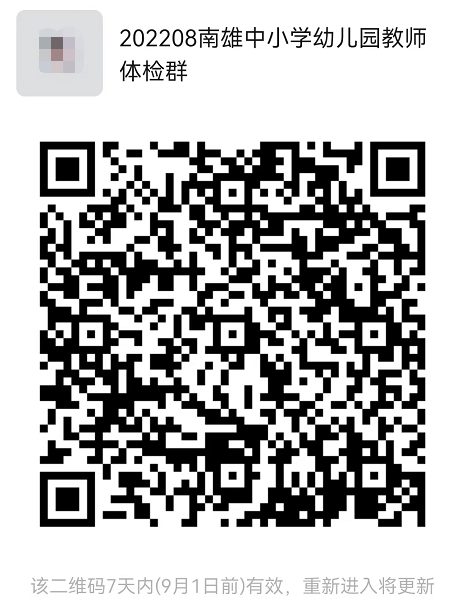 